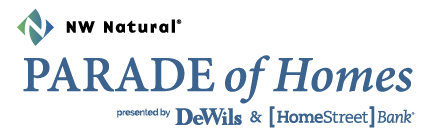 General ParkingFrom I-5 take the NE 179th Street exitHead east on NE 179th StreetTurn right on NE 29th Avenue and travel about 4 blocksParking lot is on the right hand sideADA ParkingFrom I-5 take the NE 179th Street exitHead east on NE 179th StreetTurn right on NE 29th Avenue & travel past event parking lot signsTurn right on NE 172nd StreetTurn right on NE 27th Avenue NE 27th Avenue curves left and turns into NE 174th StreetFollow NE 174th Street to the entrance of The Meadows at Whipple Creek DevelopmentProceed through the roundabout and continue driving into the developmentContinue to stay on this road through a sweeping left curveTurn left on private road NE 26th AvenueThe road will then curve right twice taking you to the show entranceADA parking on the right hand sidePlease respect our neighbors, and be sure to drive no more than 15 mph in the neighborhood while you are driving to the handicap parking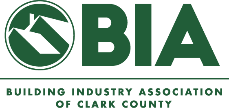 